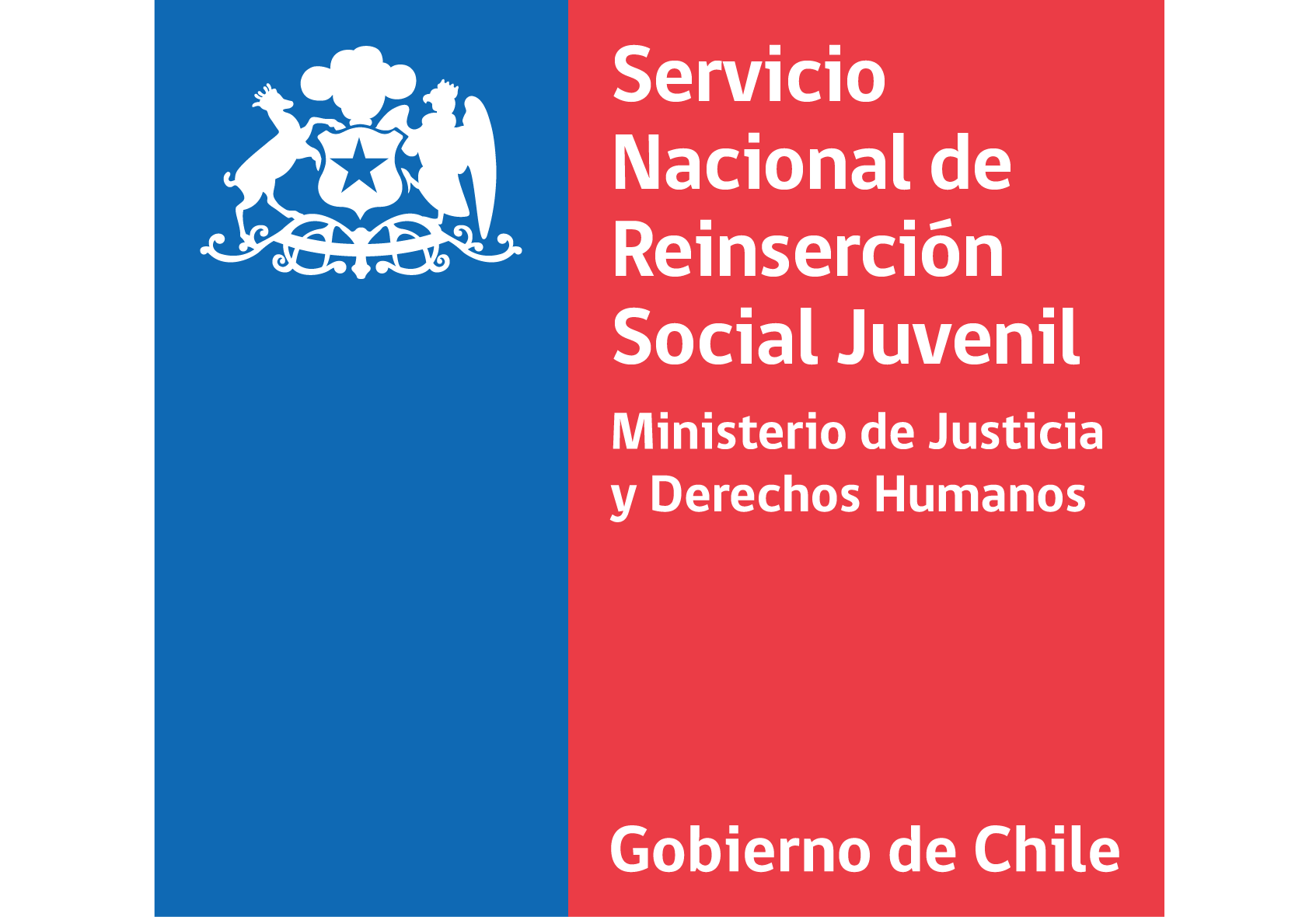 SOLICITUD DE ACREDITACIÓN SRA.PRESIDENTA CONSEJO DE ESTÁNDARES Y ACREDITACIÓNDe mi consideración: 			En conformidad con lo dispuesto en el artículo 36 y siguientes de la ley N° 21.527, que crea el Servicio Nacional de Reinserción Social Juvenil e introduce modificaciones a la ley N° 20.084, sobre Responsabilidad Penal de Adolescentes, y a otras normas que indica, yo_______________________________________________ cédula nacional de identidad N°________________________, en mi calidad de representante legal de la institución______________________________________________ solicito a UD. otorgar la acreditación como organismo ejecutor para implementar los programas a través de los cuales se ejecuten las medidas y sanciones dispuestas en la ley N° 20.084. Sin otro particular, saluda atentamente a usted,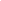 (Nombre completo representante legal y firma)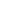 (Nombre completo de la organización solicitante)       (Fecha)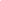 FORMULARIO DE SOLICITUD DE ACREDITACIÓN(Documento Obligatorio)Instrumento de medición de cumplimiento de los requisitos legales y estándares.Sin otro particular, saluda atentamente a usted,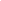 (Nombre completo representante legal y firma)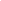 (Nombre completo del organismo solicitante)       (Fecha)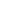 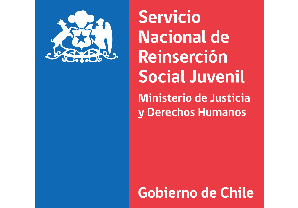 PROCESO DE ACREDITACIÓN PARA ORGANISMOS EJECUTORES PROCESO DE ACREDITACIÓN PARA ORGANISMOS EJECUTORES Folio Expediente:Folio Expediente:PROCESO DE ACREDITACIÓN PARA ORGANISMOS EJECUTORES PROCESO DE ACREDITACIÓN PARA ORGANISMOS EJECUTORES Pagina … de… Pagina … de… ANTECEDENTES DEL SOLICITANTE ANTECEDENTES DEL SOLICITANTE ANTECEDENTES DEL SOLICITANTE ANTECEDENTES DEL SOLICITANTE ANTECEDENTES DEL SOLICITANTE Nombre o Razón Social del solicitante.Nombre o Razón Social del solicitante.RUTRUTDirección (Calle, Número, Comuna, Región)Dirección (Calle, Número, Comuna, Región)Lo más precisa posible, donde llegue efectivamente la correspondenciaLo más precisa posible, donde llegue efectivamente la correspondenciaLo más precisa posible, donde llegue efectivamente la correspondenciaTeléfono (Incluir código ciudad)Teléfono (Incluir código ciudad)Página WebPágina WebSe debe indicar la página web del organismo solicitante.Se debe indicar la página web del organismo solicitante.Se debe indicar la página web del organismo solicitante.Perfil del solicitantePerfil del solicitantePresenta experiencia en programas Presenta experiencia en programas Presenta experiencia en programas Perfil del solicitantePerfil del solicitanteJusticia juvenil Justicia juvenil Perfil del solicitantePerfil del solicitanteAdolescentes y jóvenes infractores de leyAdolescentes y jóvenes infractores de leyPerfil del solicitantePerfil del solicitanteAntecedentes de Representante(s) legal(es)*Insertar los datos de todos los/as representantes legales que corresponda según señalan sus estatutos. Se debe asegurar el correcto funcionamiento del email, ya que las notificaciones se realizarán a dicho correo electrónico.Antecedentes de Representante(s) legal(es)*Insertar los datos de todos los/as representantes legales que corresponda según señalan sus estatutos. Se debe asegurar el correcto funcionamiento del email, ya que las notificaciones se realizarán a dicho correo electrónico.Nombre:Nombre:Nombre:Antecedentes de Representante(s) legal(es)*Insertar los datos de todos los/as representantes legales que corresponda según señalan sus estatutos. Se debe asegurar el correcto funcionamiento del email, ya que las notificaciones se realizarán a dicho correo electrónico.Antecedentes de Representante(s) legal(es)*Insertar los datos de todos los/as representantes legales que corresponda según señalan sus estatutos. Se debe asegurar el correcto funcionamiento del email, ya que las notificaciones se realizarán a dicho correo electrónico.Rut:Rut:Rut:Antecedentes de Representante(s) legal(es)*Insertar los datos de todos los/as representantes legales que corresponda según señalan sus estatutos. Se debe asegurar el correcto funcionamiento del email, ya que las notificaciones se realizarán a dicho correo electrónico.Antecedentes de Representante(s) legal(es)*Insertar los datos de todos los/as representantes legales que corresponda según señalan sus estatutos. Se debe asegurar el correcto funcionamiento del email, ya que las notificaciones se realizarán a dicho correo electrónico.Correo electrónico:(Personal del Representante Legal)Correo electrónico:(Personal del Representante Legal)Correo electrónico:(Personal del Representante Legal)Antecedentes de Representante(s) legal(es)*Insertar los datos de todos los/as representantes legales que corresponda según señalan sus estatutos. Se debe asegurar el correcto funcionamiento del email, ya que las notificaciones se realizarán a dicho correo electrónico.Antecedentes de Representante(s) legal(es)*Insertar los datos de todos los/as representantes legales que corresponda según señalan sus estatutos. Se debe asegurar el correcto funcionamiento del email, ya que las notificaciones se realizarán a dicho correo electrónico.Dirección:(Lo más precisa posible, donde llegue efectivamente la correspondencia)Dirección:(Lo más precisa posible, donde llegue efectivamente la correspondencia)Dirección:(Lo más precisa posible, donde llegue efectivamente la correspondencia)7. Zona respecto de la cual tiene interés el solicitante en ejecutar los programas del SNRSJ.7. Zona respecto de la cual tiene interés el solicitante en ejecutar los programas del SNRSJ.__ Macro zona norte__ Macro zona sur__ Macro zona centro__ Macro zona norte__ Macro zona sur__ Macro zona centro__ Macro zona norte__ Macro zona sur__ Macro zona centroDOCUMENTOS INSTITUCIONALESDOCUMENTOS INSTITUCIONALESDOCUMENTOS INSTITUCIONALESMedio de VerificaciónDescripción(Verificación interna: cumple/no cumple)* llenado del servicioDeclaración jurada simple firmada por el representante legal del organismo solicitante. (Se entrega formato Anexo N°1)Declaración jurada simple que indica compromiso de entregar antecedentes adicionales o aclarar dudas durante el proceso de acreditación.Copia autorizada ante Notario Público de la escritura de constitución del organismo solicitante.Escritura de constitución del organismo solicitante, de sus estatutos y de todas sus modificaciones, si las hubiere, del extracto del acta de constitución, con individualización del registro o del decreto que certifica su reconocimiento, según sea el caso. Copia autorizada ante Notario Público de la escritura de constitución del organismo solicitante.En dichos estatutos, deberá indicarse que el objeto (o uno de sus objetos) sea la ejecución de programas de reinserción social.Certificado de vigencia de persona jurídica sin fines de lucro.Certificado de vigencia de persona jurídica sin fines de lucro, emitido por el Servicio de Registro Civil e Identificación o la autoridad competente, con una antigüedad no superior a noventa (90) días corridos desde su fecha de emisión.Certificado de directorio de persona jurídica sin fines de lucro. Certificado de directorio de persona jurídica sin fines de lucro, emitido por el Servicio de Registro Civil e Identificación o por otro organismo competente, con una antigüedad no superior a noventa (90) días corridos desde su fecha de emisión. 1. Certificado de no prohibición de trabajar con menores de edad emitido por el Registro Civil e identificación. 2. Declaración jurada ante notario firmada por el representante legal del organismo solicitante. (Se entrega formato Anexo N°2)Certificado emitido por el Registro Civil e identificación con una antigüedad no superior a noventa (90) días corridos desde su fecha de emisión, respecto de los miembros del directorio y de quienes ejercen la representación legal del organismo solicitante, donde conste la no prohibición para trabajar con con menores de edad; que no figuran en el registro de condenados por actos de violencia intrafamiliar establecido en la ley N°20.066; ni que hayan sido condenadas por crimen o simple delito que, por su naturaleza, ponga de manifiesto la inconveniencia de encomendarles la atención directa de niños, niñas o adolescentes, o de confiarles la administración de recursos económicos ajenos. Documento donde conste que dicha prohibición tampoco afecta a las personas que trabajan al interior del organismo solicitante. Declaración jurada ante notario firmada por el representante legal del organismo solicitante.(Se entrega formato Anexo N°3)Declaración jurada ante notario firmada por el representante legal del organismo solicitante que certifique que la institución no ha sido condenada por prácticas antisindicales o infracción a los derechos fundamentales del trabajador o por delitos concursales establecidos en el Código Penal, en los cinco años anteriores a la respectiva solicitud de acreditación. ESTÁNDARES RELATIVOS A LA DIMENSIÓN GESTIÓN Y DESARROLLO DE LAS PERSONASESTÁNDARES RELATIVOS A LA DIMENSIÓN GESTIÓN Y DESARROLLO DE LAS PERSONASESTÁNDARES RELATIVOS A LA DIMENSIÓN GESTIÓN Y DESARROLLO DE LAS PERSONASMedio de verificaciónDescripción(Verificación interna: cumple/no cumple)Estándar 1. Organigrama del organismo solicitante.2. Contrato de trabajo del profesional encargado de reclutamiento. 3.Perfil o descriptor del cargo respectivo.Organigrama actualizado del organismo solicitante, donde conste el profesional o la  unidad responsable del desarrollo de procesos de reclutamiento (llamado y selección). Contrato de trabajo actualizado del profesional encargado de reclutamiento donde conste su función y tarea específica.Perfil o descriptor de cargo del profesional.La organización cuenta con un profesional o unidad responsable de procesos de reclutamiento (llamado y selección) de personal con destinación de tiempo suficiente para esta tarea.Documento de procedimiento de selección de personas.Documento elaborado por la organización solicitante, donde conste un procedimiento de selección de personas orientado a contar con recurso humano especializado y adecuado a sus fines. El documento deberá contener al menos lo siguiente: quién es el responsable del proceso, mecanismos de evaluación e inducción. La organización cuenta con un procedimiento de selección de personas orientado a contar con recurso humano especializado y adecuado a sus fines.Plan de formación.Documento donde conste un plan de formación actualizado (año 2023), que incentiva la especialización continua de todos/as sus trabajadores; el cual contiene, a lo menos objetivos de aprendizaje procesos, mecanismos de implementación, evaluación, acciones a desarrollar, modalidad (presencial u online), y responsables.La organización cuenta con un plan de formación actualizado, que incentiva la especialización continua de todos/as sus trabajadores; el cual contiene, a lo menos, objetivos de aprendizaje, procesos, mecanismos de implementación y evaluación, acciones a desarrollar, modalidad (presencial u online) y responsables. 1. Contratos de trabajo. 2. Documento que dé cuenta de la dotación.Contratos de trabajo (fijo, indefinido y honorario) respecto de la dotación de la organización que cumple funciones en programas de justicia juvenil o en programas dirigidos a la intervención directa con adolescentes y jóvenes infractores de ley.Documento que dé cuenta de la dotación actualizada y modalidad de contratación.La organización mantiene contratos de trabajo (plazo fijo o indefinido) con al menos el 70% de su dotación que cumplen funciones en programas de justicia juvenil o en programas dirigidos a la intervención directa con adolescentes y jóvenes infractores de ley. con todo, deberán tener el 100% de contratos escriturados.Certificado de pago de cotizaciones previsionales.Certificado de pago de cotizaciones previsionales, que dé cuenta de que la organización mantiene al día el pago de las cotizaciones previsionales de sus trabajadores/as contratados a plazo fijo o indefinido. La organización mantiene al día el pago de las cotizaciones previsionales de sus trabajadores/as, que cumplen funciones en programas de justicia juvenil o programas dirigidos a la intervención directa con adolescentes y jóvenes infractores de ley.Declaración jurada simple que dé cuenta de la existencia de plan/es de emergencia.  (Se entrega formato Anexo N° 4)Plan de emergencia.Declaración jurada simple firmada por el representante legal del organismo solicitante que dé cuenta de la existencia de plan/es de emergencia al interior de la organización.  Documento que contenga plan de emergencias formalizado, con el objetivo de proteger la salud integral de las y los trabajadores, que contenga lo siguiente:(1) define con claridad la responsabilidad para hacerse cargo de controlar los riesgos o emergencias (puede ser personal interno o externo); (2) define procesos de identificación de riesgos;(3) define respuestas y elaborar plan de tratamiento documentado. La organización cuenta con un plan de emergencias formalizado en el trabajo, con el objetivo de proteger la salud integral de las y los trabajadores. Plan de cuidado de  trabajadores/as.Documento que contenga Plan de cuidado de sus trabajadores/as actualizado (año 2023), con la finalidad de prevenir, reconocer y manejar fuentes de desgaste emocional, que detalle claramente: los objetivos; procesos; mecanismos; frecuencias; acciones a ejecutar y quién es responsable de su ejecución. La organización cuenta con un plan de cuidado de sus trabajadores/as actualizado que instruye de manera detallada y clara los objetivos, procesos, mecanismos, frecuencias, acciones a ejecutar y quién es responsable de su ejecución con la finalidad de prevenir, reconocer y manejar fuentes de desgaste emocional.ESTÁNDARES RELATIVOS A LA DIMENSIÓN GESTIÓN ORGANIZACIONALESTÁNDARES RELATIVOS A LA DIMENSIÓN GESTIÓN ORGANIZACIONALESTÁNDARES RELATIVOS A LA DIMENSIÓN GESTIÓN ORGANIZACIONALMedio de verificaciónDescripción(Verificación interna: cumple/no cumple)EstándarDocumento institucional que incluya el Plan Estratégico o Memoria institucional del último año. Plan estratégico o última Memoria institucional, en los que conste la misión, visión y valores estratégicos. La organización tiene una misión, visión y valores estratégicos coherentes con el propósito y la finalidad del servicio.1. Documento en el que conste el sistema de evaluación anual. 2.Instrumentos del sistema de evaluación.Sistema de evaluación anual y formal de los trabajadores/as para el seguimiento del desempeño y mejoras.Instrumentos de dicho sistema, tales como formularios de evaluación de desempeño, formatos de instalación de mejoras entre otros.La organización implementa un sistema de evaluación anual y formal de sus trabajadores/as que permite hacer un seguimiento del desempeño y establecer mejoras. Documento/s de respaldo que dé cuenta del trabajo relacionado con clima organizacional al interior de la institución. Documento donde consten las acciones para asegurar el clima organizacional adecuado entre sus trabajadores, tales como: aplicación de encuestas de clima organizacional, encuestas de satisfacción, protocolos de manejo de conflictos entre trabajadores/as u otro.La organización realiza acciones para asegurar un clima organizacional adecuado entre sus trabajadores/as (aplica encuestas de clima organizacional, encuestas de satisfacción, protocolos de manejo de conflictos entre trabajadores/as u otros). Protocolos (uno por cada área, 5 en total).Documento donde consten los siguientes protocolos: 1) Confidencialidad de los datos; 2) Medidas de resguardo y cuidado de la vida e integridad de jóvenes; 3) Protocolos ante denuncias, delitos y/o sospechas de delito; 4) Protocolo de acción ante situaciones de crisis externas (emergencias, incendios, inundaciones, etc.); 5) Derivación de usuarios/as a otras redes.La organización cuenta con los protocolos mínimos necesarios, en las siguientes áreas: 1) Confidencialidad de los datos; 2) Medidas de resguardo y cuidado de la vida e integridad de jóvenes; 3) Protocolos ante denuncias, delitos y/o sospechas de delito; 4) Protocolo de acción ante situaciones de crisis externas (emergencias, incendios, inundaciones, etc.); 5) Derivación de usuarios/as a otras redes.Declaración jurada simple. (Se entrega formato Anexo N°5)Declaración jurada simple del representante legal donde conste el link de la página web del organismo solicitante.La organización mantiene información actualizada en su página web sobre su estructura de gobierno corporativo, identificando a sus miembros fundadores, miembros de directorio, gerentes y demás cargos directivos; estructura operacional, proyectos que ejecutan, lugares donde los ejecutan, período de duración de sus convenios, canales on line dispuestos para recibir consultas o reclamos de las familias, cuidadores o representantes legales de los niños, niñas y adolescentes atendidos; procedimiento y plazo para entrega de respuesta y resolución, información financiera  del último año de operación. 1. Certificado emitido por el Servicio Nacional de Menores o, copia simple de documentos.2. Documentos que acrediten años de experiencia del  organismo solicitante. Certificado emitido por el Servicio Nacional de Menores, o, copia simple de convenios, contratos o resoluciones exentas  que den cuenta de los años de  experiencia requeridos en la ejecución de programas de justicia juvenil.Copia simple de convenios, contratos o resoluciones exentas que aprueban convenios que  acrediten que la organización cuenta con los años de experiencia requeridos  en programas dirigidos a la intervención directa de adolescentes y jóvenes infractores de ley. En caso de proyectos autofinanciados deberá presentar el desarrollo del proyecto de intervención documentado y todos los antecedentes necesarios que permitan comprobar y acreditar los años de experiencia requerida. La organización cuenta con al menos 3 años de experiencia acreditable en la implementación de programas de justicia juvenil o 5 años de experiencia acreditable en ejecución de programas dirigidos a la intervención directa de adolescentes y jóvenes infractores de ley.